Don’t let them off the hook. | Damon Moore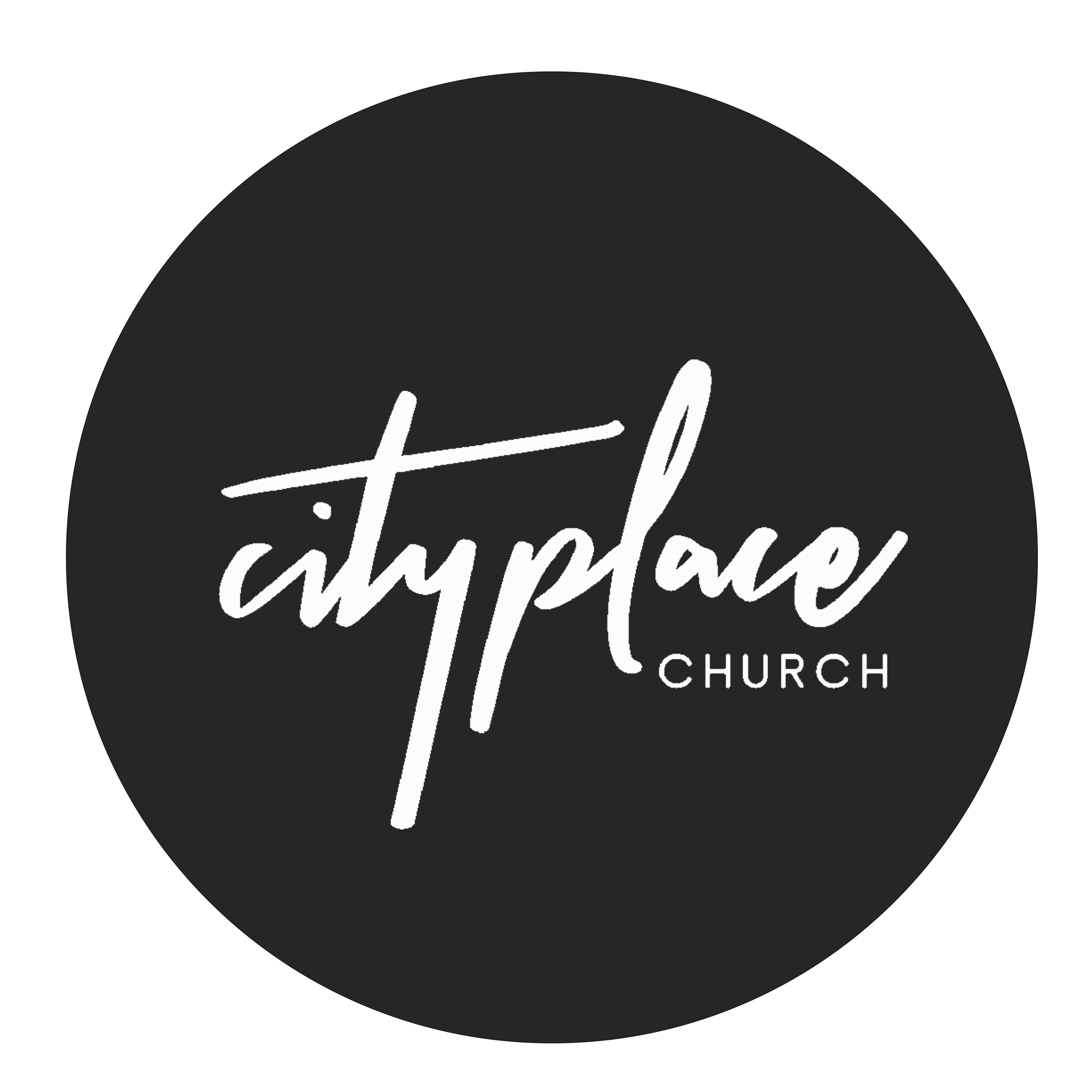 Joshua 10:1-4 NIV Now Adoni-Zedek king of Jerusalem heard that Joshua had taken Ai and totally destroyed it, doing to Ai and its king as he had done to Jericho and its king, and that the people of Gibeon had made a treaty of peace with Israel and had become their allies. 2 He and his people were very much alarmed at this, because Gibeon was an important city, like one of the royal cities; it was larger than Ai, and all its men were good fighters. 3 So Adoni-Zedek king of Jerusalem appealed to Hoham king of Hebron, Piram king of Jarmuth, Japhia king of Lachish and Debir king of Eglon. 4 “Come up and help me attack Gibeon,” he said, “because it has made peace with Joshua and the Israelites.”5 Then the five kings of the Amorites—the kings of Jerusalem, Hebron, Jarmuth, Lachish and Eglon—joined forces. They moved up with all their troops and took up positions against Gibeon and attacked it. 6 The Gibeonites then sent word to Joshua in the camp at Gilgal: “Do not abandon your servants. Come up to us quickly and save us! Help us, because all the Amorite kings from the hill country have joined forces against us.” 7 So Joshua marched up from Gilgal with his entire army, including all the best fighting men. 8 The Lord said to Joshua, “Do not be afraid of them; I have given them into your hand. Not one of them will be able to withstand you.” 9 After an all-night march from Gilgal, Joshua took them by surprise.  10 The Lord threw them into confusion before Israel, so Joshua and the Israelites defeated them completely at Gibeon. Israel pursued them along the road going up to Beth Horon and cut them down all the way to Azekah and Makkedah. 11 As they fled before Israel on the road down from Beth Horon to Azekah, the Lord hurled large hailstones down on them, and more of them died from the hail than were killed by the swords of the Israelites. 12 On the day the Lord gave the Amorites over to Israel, Joshua said to the Lord in the presence of Israel:“Sun, stand still over Gibeon, and you, moon, over the Valley of Aijalon.”13 So the sun stood still, and the moon stopped, till the nation avenged itself on its enemies, as it is written in the Book of Jashar. The sun stopped in the middle of the sky and delayed going down about a full day. 14 There has never been a day like it before or since, a day when the Lord listened to a human being. Surely the Lord was fighting for Israel! 15 Then Joshua returned with all Israel to the camp at Gilgal.There are moments in life where _________________________________________________ (not situational) is immediately in front of you and you have to ask God to________________ the day so that you can claim _______________________________ victory over your enemy.2 Corinthians 10:3-6 NKJV For though we walk in the flesh, we do not war according to the flesh. 4 For the weapons of our warfare are not carnal but mighty in God for pulling down strongholds, 5 casting down arguments and every high thing that exalts itself against the knowledge of God, bringing every thought into captivity to the obedience of Christ, 6 and being ready to punish all disobedience when your obedience is fulfilled.God is calling you, empowering you, to be—_________________________.Proverbs 28:1 The wicked flee though no one pursues, but the righteous are as bold as a lion______________________ : to trust, trust in, to have confidence, be confident, careless What you ______________________ determines how you ____________________.Joshua 1:1-9 NIV After the death of Moses the servant of the Lord, the Lord said to Joshua son of Nun, Moses’ aide: 2 “Moses my servant is dead. Now then, you and all these people, get ready to cross the Jordan River into the land I am about to give to them—to the Israelites. 3 I will give you every place where you set your foot, as I promised Moses. 4 Your territory will extend from the desert to Lebanon, and from the great river, the Euphrates—all the Hittite country—to the Mediterranean Sea in the west. 5 No one will be able to stand against you all the days of your life. As I was with Moses, so I will be with you; I will never leave you nor forsake you. 6 Be strong and courageous, because you will lead these people to inherit the land I swore to their ancestors to give them. 7 “Be strong and very courageous. Be careful to obey all the law my servant Moses gave you; do not turn from it to the right or to the left, that you may be successful wherever you go. 8 Keep this Book of the Law always on your lips; meditate on it day and night, so that you may be careful to do everything written in it. Then you will be prosperous and successful. 9 Have I not commanded you? Be strong and courageous. Do not be afraid; do not be discouraged, for the Lord your God will be with you wherever you go.”“I am not moved by what I see. I am not moved by what I feel. I am only moved by what I believe.” - Smith Wigglesworth.Boldness is ________________________________ born out of ________________________.2 Corinthians 4:17-18 For our light and momentary troubles are achieving for us an eternal glory that far outweighs them all. 18 So we fix our eyes not on what is seen, but on what is unseen, since what is seen is temporary, but what is unseen is eternal.Hebrews 10:23 KJV Let us hold fast the profession of our faith without wavering; for he is faithful that promised;At times, we can have bold _______________________________________________ but ________________________________ ________________________________.It’s not time to shrink back in 2024, It’s time to continuously pray Bold Prayers and _____________________ __________________________ ______________________.